Задания по развитию речи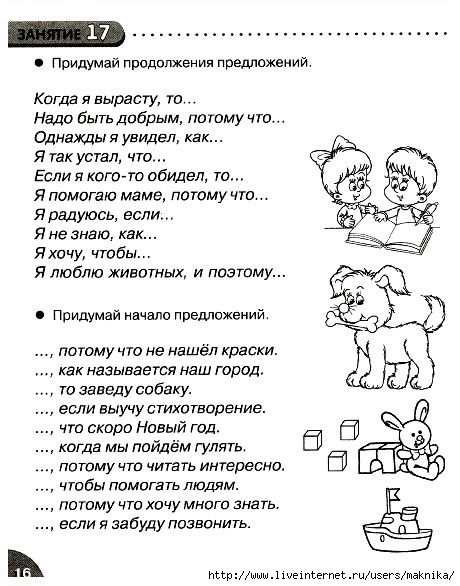 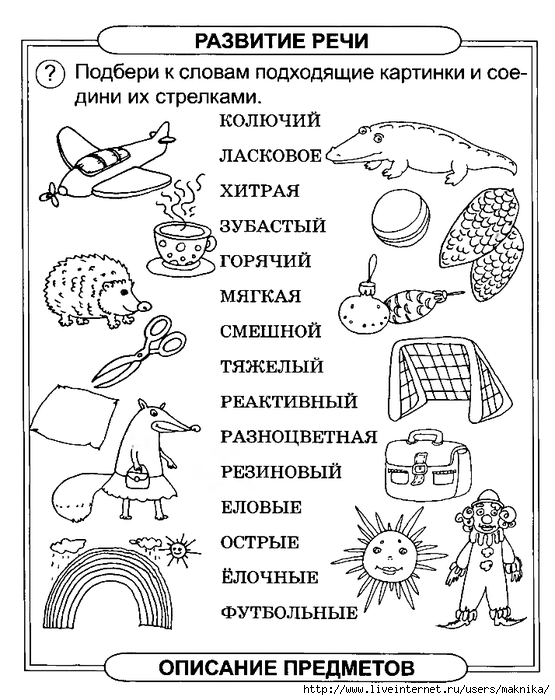 